INDICAÇÃO Nº 2722/2014Sugere ao Poder Executivo estudo para rebaixamento de guia na Rua Engenheiro Carlos Henrique Dodson, 308 no Planalto do Sol II, neste município.Excelentíssimo Senhor Prefeito Municipal,                                   Nos termos do Art. 108 do Regimento Interno desta Casa de Leis, dirijo - me a Vossa Excelência para sugerir que, por intermédio do Setor competente, que seja realizado estudo para rebaixamento de guia na Rua Engenheiro Carlos Henrique Dodson, 308 no Planalto do Sol II, neste município.Justificativa:                              Moradores reclama que a água que sai da guia se acumula no asfalto e na avenida. Moradores solicitam providências.Plenário “Dr. Tancredo Neves”, em 06 de agosto de 2.014.Celso Ávila-vereador-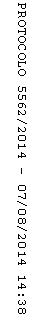 